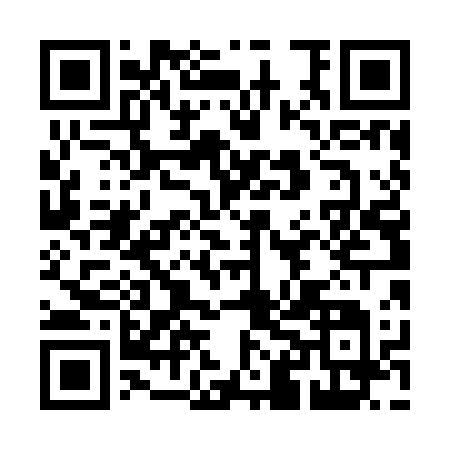 Prayer times for Manasatali, BangladeshWed 1 May 2024 - Fri 31 May 2024High Latitude Method: NonePrayer Calculation Method: University of Islamic SciencesAsar Calculation Method: ShafiPrayer times provided by https://www.salahtimes.comDateDayFajrSunriseDhuhrAsrMaghribIsha1Wed4:085:2711:573:196:267:452Thu4:075:2711:563:196:267:463Fri4:065:2611:563:196:277:474Sat4:065:2611:563:186:277:475Sun4:055:2511:563:186:287:486Mon4:045:2411:563:186:287:497Tue4:035:2411:563:176:297:498Wed4:035:2311:563:176:297:509Thu4:025:2311:563:176:297:5010Fri4:015:2211:563:166:307:5111Sat4:005:2211:563:166:307:5212Sun4:005:2111:563:166:317:5213Mon3:595:2111:563:166:317:5314Tue3:585:2011:563:156:327:5415Wed3:585:2011:563:156:327:5416Thu3:575:1911:563:156:337:5517Fri3:575:1911:563:156:337:5518Sat3:565:1911:563:146:337:5619Sun3:565:1811:563:146:347:5720Mon3:555:1811:563:146:347:5721Tue3:555:1811:563:146:357:5822Wed3:545:1711:563:146:357:5923Thu3:545:1711:563:146:367:5924Fri3:535:1711:563:136:368:0025Sat3:535:1711:563:136:378:0026Sun3:525:1611:573:136:378:0127Mon3:525:1611:573:136:378:0228Tue3:525:1611:573:136:388:0229Wed3:515:1611:573:136:388:0330Thu3:515:1611:573:136:398:0331Fri3:515:1511:573:136:398:04